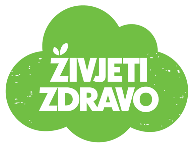 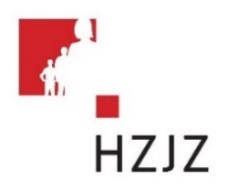 Tjedni jelovnik za prehranu učenika u osnovnim školama od 8.1. – 12.1.2024.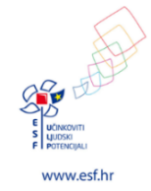 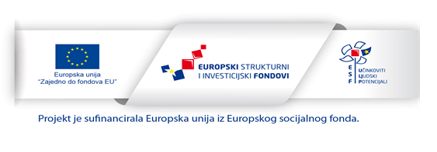 DanMliječni obrokRučakUžinaEnergetska vrijednost (kcal)PONEDJELJAKCorn pločica, jogurtJuha od rajčice, tjestenina napolitane, zelena salata Banana, keksiUTORAKMliječni namaz, mlijekoBistra juha, panirani odrezak s riži-biži Jabuka, keksiSRIJEDASendvič, čajKrem juha, bolonjez, kupus salataClementina ČETVRTAKCroissant, mlijekoJunetina u umaku s njokima, zelena salataPudingPETAKKrafne, mlijekoRiblji štapići s mahunama i krumpiromVoćni jogurt